Madrid, 10 de marzo de 2020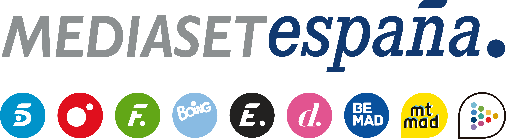 Jesús Vázquez cuenta su experiencia en los campos de refugiados de Ruanda dentro de la campaña de sensibilización de Mediaset España sobre el fenómeno migratorioSe trata de una acción emprendida por la compañía con motivo del estreno de la película ADÚ, que ya han visto en cines más de un millón de espectadoresJesús, embajador de Buena Voluntad de ACNUR, estará mañana miércoles en ‘El programa de Ana Rosa’ y ‘Cuatro al día’ y el jueves en ‘Ya es mediodía’ y ‘Sálvame’ para contar a los espectadores la realidad de las más de 150.000 personas refugiadas que Ruanda acoge en sus fronteras‘El Programa de Ana Rosa’ y ‘Cuatro al día’ (miércoles) y ‘Sálvame Diario’ y ‘Ya es mediodía’ (jueves) recibirán en sus platós a Jesús Vázquez, para contar a los espectadores los detalles de su reciente viaje a los campos de refugiados de Ruanda, que acogen actualmente a 150.000 personas de las que más de la mitad son niñas y niños menores de 18 años. En su visita a este país, promovida por ACNUR,  el presentador, embajador de Buena Voluntad de esta organización, ha estado en los emplazamientos de Kigeme y de Mugombwa, situados junto a la frontera con Burundi, en los que viven más de 31.000 personas. La visita de Jesús Vázquez a estos programas completa las acciones puestas en marcha por Mediaset España en el marco de una campaña de sensibilización sobre el fenómeno migratorio lanzada con motivo del estreno de ADÚ, la última película de Telecinco Cinema, que ha logrado reunir a más de un millón de espectadores en salas de cine de toda España.Entre las acciones emprendidas en esta campaña la compañía, Cuatro estrenará próximamente ‘Mzungu: Operación Congo’, un programa que muestra la labor realizada por su director, José Antonio Ruiz Díez, en su intento altruista de construir un colegio en la República Democrática del Congo. En este mismo contexto, Cuatro emitió en febrero la película ‘El cuaderno de Sara’, también de Telecinco Cinema, que narra la desesperada aventura de una mujer en busca de su hermana, una cooperante desaparecida en la selva del Congo.ADÚ supera el millón de espectadoresMás de un millón de espectadores han convertido a la película dirigida por Salvador Calvo en la más vista del cine español en lo que va de año, tras su estreno el pasado 31 de enero. Esta película ha supuesto, además, la primera acción benéfica de Telecinco Cinema a través de la donación junto a Yelmo Cines de 1€ de cada entrada vendida en los soportes online de la exhibidora a la ONG Proyect Ditunga, que opera desde hace 13 años en el sur de la República Democrática del Congo en la construcción de escuelas, bibliotecas y hospitales, para el proyecto de un nuevo hospital en la zona.ADÚ, rodada durante siete semanas entre diferentes localizaciones españolas y de la República de Benín, narra el drama en torno a la migración inspirada en millones de historias reales a partir de un relato con tres historias entrelazadas: el intento desesperado por alcanzar Europa de un niño de seis años y su hermana mayor; la lucha de un activista medioambiental contra la caza furtiva y los problemas de su hija recién llegada de España; y la labor de un grupo de guardias civiles para hacer frente a un nuevo intento de saltar la valla de Melilla.Su elenco está protagonizado por Luis Tosar, Anna Castillo, Álvaro Cervantes, Jesús Carroza, Miquel Fernández, Adam Nourou y con el debut de los jóvenes actores Moustapha Oumarou y Zayiddiya Disssou.